his is the universal division for many European Ls: 1. attribute 2. object 3.adverbial modifier.But it is being criticized: such treatment doesn't allow to single out individual features of a L BUT it is natural for it reflects therelations of the objective reality.The theory of secondary parts is not complete. Not everything is defined. It is difficult to find objective criteria to determine the function of a secondary part of sentence.=> Several main CONTRADICTIONS:• An objectis usually defined as a person/ thing that takes part in the process denoted by the predicate verb.1. He drinks vodka -> a direct object2. He offered me vodka. => an indirect object3. He thinks about more vodka. -> a prepositional object4. He doesn 't like to drink diluted vodka. -> infinitive as a n object*Secondary parts of the sentence1. The secondary parts of the sentence are: the object, the attribute, and the adverbial modifier.As has already been stated  the secondary parts of the sentence may be associated not only with the primary parts.— the subject and the predicate, but with any secondary part as well.2. The structure of an extended sentence may be graphically represented as follows:predicate1adv. modifiersubjectA ... mist1attributeIobjectadv. modifier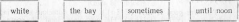 A white mist hides the bay sometimes until noon... (Maurier.) subject predicate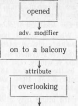 objectThe windows4attributeof the drawing-roomthe gardenThe windows of the drawing-room opened on to a balcony overlooking the garden. (Mansfield.)The objectThe object is a secondary part of the sentence which stands in close relation to a verb, completing, restricting or in any other way modifying its meaning. The object refers to a) a finite verb — the predicate of the sentence or b) to a non-finite part of the verb — the infinitive, gerund or participle in any of their functions in the sentence:...the car brought his father and mother home. (Galsworthy.) The old lady looked at the child... (Jerome). The afternoon was devoted to sewing. (Bront§.)He strolled down the new rose garden to meet them. (Galsworthy.) The gardeners had been up since dawn, moving the lawns and sweeping them... (Mansfield.) “It had been just splendid meeting you here.'’ (Galsworthy.)Some adjectives and (rarely) nouns of verbal or adjectival nature (promise, surprise, hope, doubt, trust, possibility, certainty, etc.J may also have an object:Adjectives:Tom was good to her. (Eliot.) He was conscious of having acted very fairly. (Eliot.) He was very fond of opera...(Gal sworthy.) The sky was full of stars... (Conrad.) Hans was clever at carving in wood... (Dodge.) There was a wind like ice. (Mansfield.) Hans was delighted with his skates... (Dodge.) Everybody was tip-top full with happiness. (Lawrence.)Nouns:It was simply his love for Catherine, his only child, that prompted his anxiety in this case. (Gaskell.) Beatrice remembered her promise of a wedding present. (Maurier.) She sought protection from the rain under a big tree. Our trust in his energy was justified.The object may be expressed by:A  n о u n:In a few weeks she had grubbed out the weeds and cleared the neglected paths. (Cronin.)A pronoun:He gazed at her in some surprise. (Cronin.)A numeral:They found the two stretched side by side on their deckchairs. (Mazo de la Roche.)A substantivized adjective:“I’ll do my best to make you comfortable.” (Gaskell.)An infinitive:He had promised to join her before the summer... (Aldridge.)A gerund:They talked of going somewhere else afterwards. (Dreiser.)A syntactical word-combination:“You’ll see a good deal of that child... (Jerome.) He watched the two of them... (Galsworthy.) “I have avoided saying one word to either of you or to Esther,” said Mr. Jarn- dyce. (Dickens.) “...they have quite a number of girls about your age here. (Cusack.)A complex object (see “The Complex Object”, p. 371)Kinds of ObjectsIn Modern English we find the following kinds of objects:A noun in the common case or a pronoun in the objective case that completes the meaning of a transitive verb is called a direct object. The direct object is the direct receiver or product of the action denoted by the transitive verb.A verb which is transitive in English and requires a direct object does not always correspond to a transitive verb with a direct object (accusative case) in the Russian language. As we have already seen, there are more transitive verbs in English than in Russian:I help her (direct object) — Я помогаю ей (indirect object, dative case). I addressed her (direct)-—Я обратился к ней (indirect prepositional object, dative case).Laura selected some letters from the bundle and began to read them. (Twain.) She turned her head, and saw me. (Galsworthy.) Mr. Nelson... opened his morning paper. (Galsworthy.) He took a candle, lighted it, and went to his bedroom. (Galsworthy.) ...he picked black-berries. (Hemingway.)The direct object immediately follows the transitive verb which governs it (if there is no indirect object; see also points 4, 5, 6):“I’ve known these people a long time.” (Cronin.) The clerk came in, and shut the door after him... (Dickens.) Jan answered the doctor’s questions reluctantly... (Cusack.) He saw her into the car. (Galsworthy.)The direct object is sometimes separated from the transitive verb by a prepositional object or adverbial modifier. This is often the case when the group of the object is rather lengthy:Felix saw on the branch of an apple-tree a tiny brown bird with a little beak sticking out and a little tail sticking up. (Galsworthy.) She held in one hand a threaded needle... (Galsworthy.) He pulled out of his pocket a black old horse- chestnut hanging on a string. (Lawrence.) They found at the top of the hill a hidden wild field, two sides of which were backed by the wood... (Lawrence.)Such adverbs as about, back, down, in, off, on, out, over, through, up, etc., when used as the second element of a phraseological unit (verb + ad verb) are usually placed before the direct object when the latter is a noun or one of the longer pronouns, such as each other, one another, something, somebody, etc. Personal pronouns always precede the adverb. (Take it off. Put them on):Fleur flung back her hair. (Galsworthy.) “Look!” She held up her blossom in the moonlight. (Galsworthy.) Heput the receiver down. (Cusack.) She had on a white frock, very simple and well made... (Galsworthy.) He had put on a handsome tie... (Lawrence.) The noise woke him up.The direct object precedes the verb which governs it:In exclamatory sentences:“What delightful weather we are having!” (Wilde.)In special questions which refer to the direct object:“What can I do for you?” (Galsworthy.) “What excuse shall I make?” (Irving.) “What reason have you to be merry?” (Dickens.)When the object stands as a link connecting a sentence with a previous sentence:There was another state farm in the district. That state farm we decided to visit on the following day.For the sake of emphasis:Talent Mr. Micawber has, capital Mr. Micawber has not. (Dickens.) Honey she had in plenty out of her own hives, but treacle was what her soul desired. (Hard y.) Misty mountains they saw and on their flanks the palm-crowned fortifications of old time agaiiast the pirates. (L. Sinclair.)When the direct object is emphasized and placed at the head of the sentence, the inverted order of the subject and predicate may be found. In such cases with notional verbs, the verb to do is introduced:Many sweet little appeals did Miss Sharp make to him about the dishes at dinner. (Thackeray.) Not another word does Mr. Bucket say... (Dickens.)Verbs with two direct objects. The following verbs take two direct objects: to ask, to answer, to take, to envy, to hear, to forgive:I asked James a few questions. (I asked a few questions. I asked James.) Answer me this question. (Answer me. Answer this question.) Take the boy a long walk. (Take the boy. Take a long walk.) Forgive him his rudeness. (Forgive him. Forgive his rudeness.) Hear me one word. (Hear me. Hear one word.) They envy us our successes. (They envy us. They envy our successes.) “I almost envy you the pleasure,..” (Austen.)Some transitive verbs may take two objects: a direct object an indirect object.The indirect object usually denotes the person towards whom action of the finite verb is directed.Direct Object у sent a telegram.bicycle.postman brought the letters. The postman brought us (indirect)the letters.< sold his bicycle.Direct and IndirectThey sent us (indirect) a telegram.Dick sold John (indirect) hisoffered his help.He offered them (indirect) his help.If the indirect object is a noun, it is in the common case; t is a pronoun, it is in the objective case. Pronouns are imoner as indirect objects than nouns. The indirect object cor- londs in Russian to an object in the dative:He gave me a ticket to the theatre. — Он дал мне билет в театр.The indirect object has the following characteristics:It cannot be used without the direct object. 5 is quite natural because the indirect object is an object of a isitive verb and a transitive verb requires a direct object to iplete its meaning: I sent him a letter yesterday. It is possible >ay: I sent a letter yesterday, or What did you send yesterday?not: I sent him (ему) yesterday, or To whom (кому) did you i yesterday?He lent her (indirect object) books (direct object). (Maxwell.) “I want to play you (indirect object) my favourite piece’’ (direct object). (La Mure.) “Will you do me another favour?” (Mckenna.) “They give you everything you want, I hope?” (Dickens.) “Show me a room, and bring me a pen and paper,” said he... (Kingsley.) ...he handed Pasiance a roll of music... (Galsworthy.)The indirect object has a fixed place in the sen- :e — it precedes the direct object:John Ford showed me all his latest improvements... (Galsworthy.) Davy gave him the towel... (Aldridge.) “Give me my box and money, will you?” I cried bursting into tears. (Dickens.) He handed her the paper. (Dreiser.)с) The indirect object follows the direct object, if the direct object is the pronoun it and the indirect object another personal pronoun:“I can show it (direct object) you (indirect object) from the copse... (Galsworthy.) “A gentleman gave it me.” (Dickens.) “I’ll give it you this afternoon, Sam.” (Dickens.)Note. — The prepositional indirect object may also be used here:“Give it to me.” (Ha *dy.)There are cases when the indirect object is preceded by the preposition to (the fo-phrase); then it is a prepositional indirect object.The prepositional indirect object (the /о-phrase) follows the direct object:He gave all his money to his mother. (Lawrence.) She handed the note to Bart. (Cusack.) I saw Mark Antony offer him a crown... Then he offered it to him again. (Shakespeare.)If the indirect object expresses the person for whose benefit the action is performed, the /or-phrase is used:“He wants to write a play for me.” (Mansfield.) “I am buying some toys without paint on for my niece.” (Galsworthy.) “I’ll telephone. They must find a room for me. (Galsworthy).A transitive verb may be used absolutely, i. e., without its direct object (see “Subjective and Objective Verbs,” p. 130); then the prepositional indirect object (the fo-phrase) is used:I shall read to you with pleasure. (Compare: I shall read you a story.) Never did I weary of reading to him... (Вгоп1ё.)The verb to write when used absolutely may be followed by an indirect object with or without the preposition to:I shall write to you (or you) directly I arrive there. On my being settled at Doctor Strong’s I wrote to her again... (Dickens.) ...he had written to them... (Cusack.) “Please write to me as often as you can...” (Gordon.) Won’t you write me and tell me how you all are and what you are doing? (Dreiser.) To Roberta, since he would not write her, he was telephoning briefly... (Dreiser.)The prepositional indirect object (the fo-phrase) is used:When emphasis is intended:I shall show the book to you, but not to him. “Give the tray to me, I will carry it in.” (Bront§.)If the direct object is a pronoun and the indirect object a noun:She sent him to the dean. He gave them to the secretary. I gave it to the students. Send it to the post-office. It was easy to tell them to Magda. (Cusack.)If both objects are personal pronouns:“She said you gave them to her.” (Dreiser.) “A gipsy gave him to me,” said Tod: “Best dog that ever lived.” (Galsworthy.) He gathered a half-blown rose, the first on the bush, and offered it to me. (Вгоп1ё.) “...name them to me.” (Dickens.)When the indirect object stands at the head of the sentence:To which of these two comrades did you give the book? To whom did you give it? (or colloquial: Whom did you give it to?)The prepositional indirect object may be placed at the head of the sentence for the sake of emphasis:To him I gave the order, not to you.When the indirect object stands at the head of an attributive clause:“1 have no friends to whom I can tell everything... (Eliot.)fj. With the following verbs: to announce, to ascribe, to con- tribute, to attribute, to communicate, to introduce, to submit, to repeat, to dedicate, to disclose, to dictate, to interpret, to point out, to suggest, to open, to explain, to describe:They introduced the newly arrived delegate to the Committee. He repeated to me all he had told уои before. They announced to the audience the decision adopted on the previous night. He dictated to me his letter to his friend. The professor interpreted to us the dubious passages of Hamlet. We pointed out to the delegates the benefits of collective farming. The Soviet Government has opened to all peoples of our country the doors of the higher educational institutions. Cedric had explained to me the. reason for Jack’s taking a science degree. (Braine.) She enlivened our journey by describing to us... the various pains she had in her back. (Jerome.)Some intransitive verbs take an object similar in meaning to the verb and of the same root. Such an object is called the cognate object:The child smiled the smile and laughed the laugh of contentment in its own language... (Bennett.) ...Clare slept the sleep of one who has spent a night in a car. (Galsworthy.) She sighed a sigh of ineffable satisfaction... (Bront§.) “...my aim is to live an unselfish life.” (Mazo de la Roche.) She smiled a smile and up she hopped, and on drove Tony. (Hardy-)Sometimes the cognate object is similar to the verb only in meaning:They fought a good battle. They went a walk.The ploughman homeward plods his weary way... (Gray.) But I stayed out a few minutes longer with Adele and Pilot, ran a race with her... (Brontё.)The cognate object occupies a place intermediate between an object and an adverbial modifier, expressing rather adverbial than objective relations:He laughed a hearty laugh. — He laughed heartily. He lived a happy life.—He lived happily.The construction with a cognate object is more emphatic than with an adverbial modifier.The Prepositional ObjectCertain verbs and adjectives govern their object by means of a preposition. Such an object is called a prepositional object. It is not always easy to tell whether a prepositional phrase stands for an object, or an adverbial modifier.The prepositional phrase is an object when it denotes a certain person or thing connected with the action expressed by the verb.The prepositional phrase is an adverbial modifier wrhen- it serves to indicate the time, place, manner, etc., of an action.This difference of meaning is shown in the question put to an object, or to an adverbial modifier. Asking of an object, we use a pronoun (who, what, etc.):With whom did you go to the concert? — I went with my brother (an object).We use an adverb when the question refers to an adverbial modifier:How did you manage to lift that heavy box? — I did it with great difficulty (an adverbial modifier).Sometimes one and the same prepositional phrase may be interpreted in two ways:Behind whom did the girl stand? — She stood behind me (an object — the speaker is interested in the person behind whom the girl stood). Where did the girl stand? — She stood behind me (an adverbial modifier — the speaker is interested in the place where the girl stood. The answer might have been “She stood here.”)What do you keep those instruments in? — I keep them in a glass box (an object). Where do you keep those instruments? I keep them in a glass box (an adverbial modifier.)What did you open that box with?—-I did it with a knife (an object). How did you manage to open that box?—'I did it with a knife (an adverbial modifier).Compare with the Russian:За кем девочка сидела? — Она сидела за мной (дополнение). Где девочка сидела? — Она сидела за мной (обстоятельство-ответ мог бы. быть: Она сидела здесь).Here are some examples of the prepositional object:I fought for freedom, for the brotherhood of man. (Gordon.) “You may rely on me in that matter.” (Galsworthy.) Hans was delighted with his new skates... (Dodge.) “Jon, ...telephone to the Dragon for a car.” (Galsworthy.) The girl smelled at her roses. (Galsworthy.)Nouns derived from verbs and adjectives may have corresponding prepositional objects:“Is there any objection to my seeing her?” (Galsworthy.) She showed great interest in her pedagogical work. The Third Congress of the International Journalists’ Organization obliged all progressive journalists to wage a vigorous struggle against the armaments drive in all its forms, for reduction of armaments, against any preparations for a new war, without slackening the struggle for banning the atomic weapon.Not only intransitive but also transitive verbs may have a- prepositional object:“Bring her with you this afternoon, Aaron,” said Eppie... (Elio t.) Mary opened the door for me, and shut it behind me. (Вгоп1ё.) She helped him with his English... (London.)In a number of cases verbs and adjectives depending on the meaning of the sentence, may govern their objects. by means of different prepositions:Everybody looked at the newcomer. I am looking for my pencil. She looks after the children. I called to her to come. We must call on her. This matter calls for prompt action. The teacher called upon me to-day. I was grateful to her for her kindness. I am angry with him (at his rudeness.) I don’t care about it. I don’t care for such people.The Complex ObjectAn object (direct or prepositional) may be expressed by an infinitival, participial or gerundial complex:He watched her ring the bell, he watched the maid come in. (Galsworthy.) You’ve made me fee! quite sad, Sylvia. (Mackenzie.) We saw behind us thousands and thousands of white gulls dipping, wheeling, brushing the water with their wings... (Galsworthy.) “What do you think of my going over to visit Aunt Augusta?” (Mazo de la Roche.) He found her sitting at the breakfast-table and the meal began almost in silence. (Hardy.)A complex object may also comprise a noun or pronoun followed by a predicative expressed by an adjective or noun:He found sleep difficult that night. (London.) We thought this intention very noble in Steerforth... (Dickens.) ...I found the open page still legible by the pale glimmer of day. (G i s- sing.) I woke at six the next morning; and found George awake too. (Jerome)exampledilemmaThe man next door suggested we get married. Tired and disappointed, she refused to smoke opium. The weather  that winter was cold for going naked.an attribute OR an adverbial modifier of place? attribute OR adv. modifier of reason? attribute OR adv. modifier of time?exampledilemmaI kissed him in the lips. He was glad to disappoint her.a prepositional object OR an adv. modifier of place? object OR adv. mod, of reason OR (some grammarians) part of the predicateexampledilemmaI saw him come/ coming She was seen to humiliate men/ humiliating men.a Complex object OR object + objective predicative a Complex subject OR subject + subjective Predicativehideshides